Publicado en San Sebastián el 20/02/2024 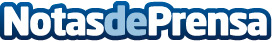 San Sebastián, uno de los mejores destinos turísticos de 2024 por la revista ForbesLa revista Forbes ha mencionado a San Sebastián como destino turístico para 2024, un destino vacacional para el que la empresa de alquiler de apartamentos, Alwayseasy, ofrece diferentes opciones de alojamientoDatos de contacto:Nerea Ibáñez RollánALWAYS EASY S.L.+34 663 80 94 76Nota de prensa publicada en: https://www.notasdeprensa.es/san-sebastian-uno-de-los-mejores-destinos Categorias: Nacional Inmobiliaria Viaje País Vasco Turismo http://www.notasdeprensa.es